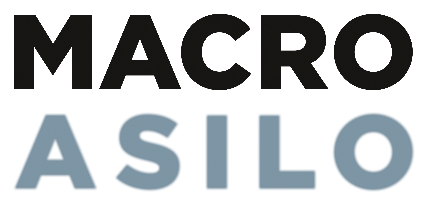 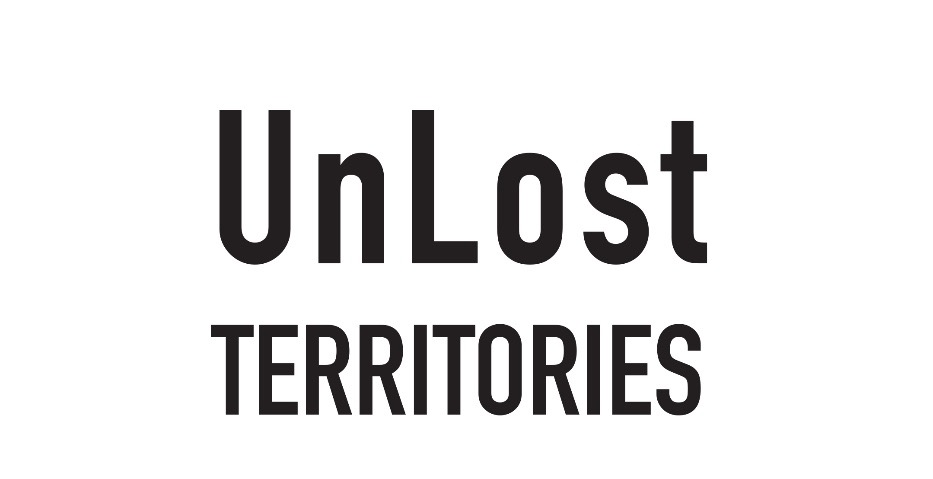 COMUNICATO STAMPATITOLO
UnLost Territories: Ricostruire la periferia a Roma. Architettura e società nei territori abbandonatiPROMOTORIIl Museo Macro Asilo di Roma in collaborazione con il prof. arch. Antonino Saggio della Facoltà di Architettura “Sapienza” Università di RomaPRESSOMacro Asilo, Museo d’Arte Contemporanea di Roma - Sala Rome - Via Nizza, 138 Roma
QUANDOSabato 14 dicembre 2019 dalle ore 15.00 alle ore 18.00L’EVENTOPresso la SALA ROME del Macro Asilo di via Nizza 138, si terrà «UnLost Territories: Ricostruire la periferia a Roma. Architettura e società nei territori abbandonati». L’evento è pensato come una vera e propria manifestazione contro la marginalità che vive l’architettura e il progetto in Italia e in particolare a Roma. Per questo motivo, i circa cinquanta partecipanti (studenti della Facoltà di architettura a “Sapienza”, neo laureati in architettura, dottori e dottorandi di ricerca che hanno lavorato a UnLost Territories) popoleranno la SALA ROME con i loro progetti montati su cartelloni: piuttosto che una mostra tradizionale l’evento vuole segnalare la presenza di idee, proposte ed energie per la nostra città. Il direttore Giorgio De Finis, l’architetto Carmelo Baglivo, progettista degli spazi del Macro Asilo, Veronica Montanino,  artista, Sandro Medici, giornalista e curatore di “Povera Roma”, Roberto Musacchio, collaboratore di “Left , Patrizia Sentinelli, presidente AltraMente interloquiranno con le presentazioni dei progetti ciascuno sulla base della propria esperienza e del proprio lavoroPresenti anche associazioni che operano nel territorio di Tor Sapienza, dove il progetto si è sviluppato a partire dal Museo dell'Altro e dell’Altrove di Metropoliz. Saranno presenti il professor Antonino Saggio e i suoi principali collaboratori.IL LIBROVerrà presentato, e nell’occasione diffuso gratuitamente in formato digitale, il libro UnLost Territories Ricostruire la periferia a Roma, a cura di Gaetano De Francesco e Antonino Saggio. Le circa cinquanta proposte progettuali presenti nel volume si radicano alle necessità specifiche dell'ambiente urbano, ma allo stesso tempo propongono morfologie e programmi innovativi, spesso elaborati in rapporto con associazioni, enti e cittadini che sono stati interlocutori attivi del processo ideativo. UnLost Territories si relaziona con una infrastruttura di nuova generazione, la UnLost Line: un anello infrastrutturale che si sviluppa nel quartiere riconnettendone i grandi e semi abbandonati parchi urbani e sviluppando tecnologie e spazi innovativi in relazione alle sfide della città dell’informazione.INTERVENGONOGiorgio De Finis, direttore del Macro 
Carmelo Baglivo, progettista degli spazi del Macro Asilo
Sandro Medici, Giornalista e scrittore
Roberto Musacchio, collaboratore di “Left”
Veronica Montanino, artista
Patrizia Sentinelli, presidente AltraMente
Gaetano De Francesco Valerio PernaSelenia MarinelliGiulia Cervini
Andrea ArianoAssociazioni del Territorio di Tor Sapienza 
e tutti i progettisti presenti all’eventoCOORDINA
Antonino Saggio
CONTATTI Selenia Marinelli e-mail: selenia.marinelli@gmail.comcell.: 340 9002906UNLOST TERRITORIES SITO UFFICIALE www.arc1.uniroma1.it/saggio/UNLost/
CARTELLA STAMPALink al comunicato e alle immagini dal sito ufficiale